F - C A P   C H I N E S E   C U R R I C U L U M   C O U N C I LDEVELOPING CHINESE – Level 2UNIT 2: Assessment: Interpretive Reading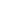 Learning TargetsI can ask and answer simple questions about weather and climate.I can discuss schedules and routines sequentially.I can speak with another person about school schedules.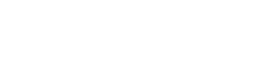 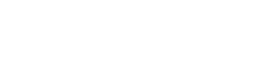 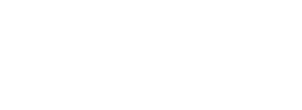 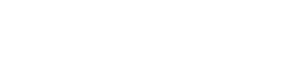 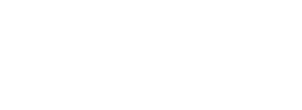 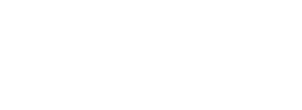 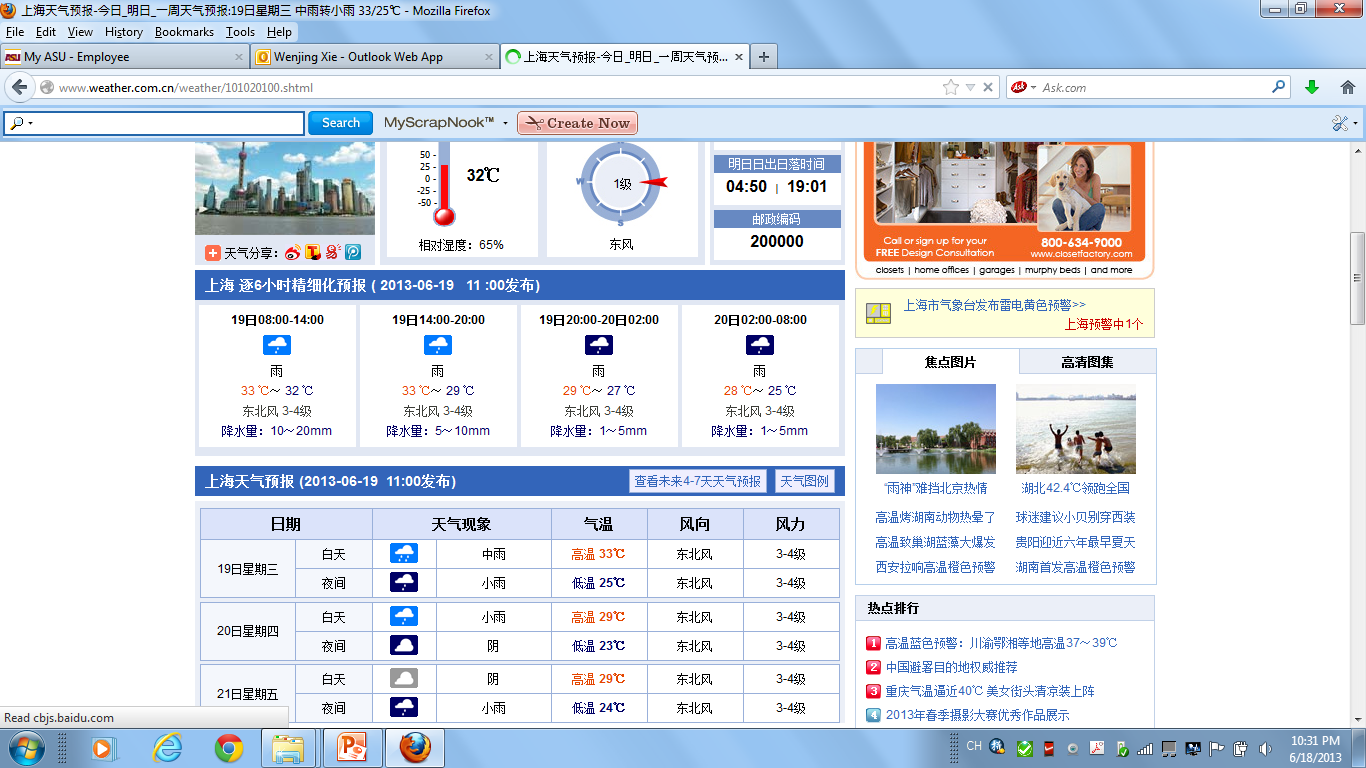 Scenario 1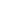 Please read this weather report chart and answer questions:上海的天气怎么样？上海星期三白天是多少度？上海星期四夜间是多少度？你喜欢上海的天气吗？为什么？Scenario 2   Read the email and answer the questions: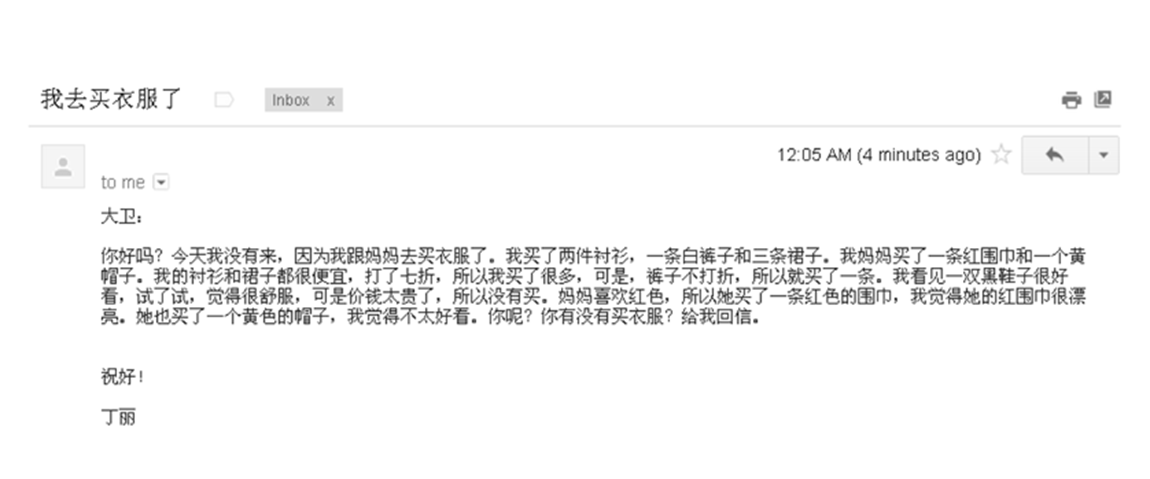                                  1. 丁丽买了几件上衣？                                   2. 丁丽买的裤子是什么颜色的？                       3. 丁丽为什么(why)买了很多衬衫和裙子？                       4. 丁丽为什么买了一条裤子？                       5. 丁丽说她很喜欢一双黑鞋子，可是为什么没有买？                       6. 丁丽的妈妈为什么买了一条红围巾？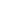 Adapted from Jefferson County Public Schools, KY, 2011